lMADONAS NOVADA PAŠVALDĪBA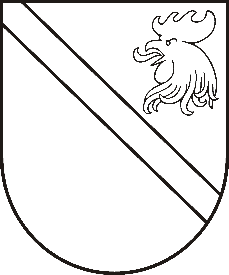 Reģ. Nr. 90000054572Saieta laukums 1, Madona, Madonas novads, LV-4801 t. 64860090, fakss 64860079, e-pasts: dome@madona.lv ___________________________________________________________________________MADONAS NOVADA PAŠVALDĪBAS DOMESLĒMUMSMadonā2018.gada 29.martā								Nr.117									(protokols Nr.5, 9.p.)Par pašvaldībai piederošā nekustamā īpašuma, kas atrodas Madonas novada Barkavas pagastā, kadastra numurs 7044 008 0124, atsavināšanuDzīvojamā māja (avārijas stāvoklī) ar zemi, kadastra apzīmējumu 7044 008 0124 (adrese: “Eglaine”, Barkavas pagastā, Madonas novadā) ir reģistrēta 16.08.2017. Madonas zemesgrāmatu nodaļas Barkavas pagasta zemesgrāmatas nodalījumā Nr. 1000 0032 2364 uz Barkavas pagasta pašvaldības vārda, robežojas ar īpašumiem: “Brieži”, kadastra numurs: 70440080125, platība: 0.8 ha;“Odziņas”, kadastra numurs: 70440040013, platība: 15.8 ha;Pašvaldības autoceļš, kadastra numurs: 70440080239, platība 2.606 ha;Lauks ar dīķiem, kadastra numurs: 70440080314, platība: 4.81 ha;Lauks, kadastra numurs: 70440080355, platība: 1.31 ha.Nekustamajam īpašumam ir sekojoši apgrūtinājumi:Aizsargjosla gar pašvaldības autoceļu – 0,6215 ha;Aizsargjosla gar telekomunikāciju līniju – 0,044 ha;Elektrisko tīklu gaisvadu līnijas aizsargjosla – 0,047 ha;Ceļa servitūts (par labu NĪ ar kadastra numuru 7044 008 0126, 7044 008 0125 un 7044 008 0355) – 0,02 ha.Nekustamais īpašums (dzīvojamā māja (avārijas stāvoklī) ar zemi) ar kadastra apzīmējumu 7044 008 0124 nav nepieciešams pašvaldībai tās funkciju nodrošināšanai. Dzīvojamās mājas (avārijas stāvoklī) ar zemi novērtējumu 12.12.2017 ir veicis sertificēts vērtētājs Māris Kauliņš (Apliecības Nr.77). Saskaņā ar nekustamā īpašuma novērtējumu, nekustamā īpašuma tirgus vērtība aprēķināta EUR 6 200,00 (seši tūkstoši divi simti euro). Saskaņā ar likumu „Par pašvaldībām” 21.panta pirmās daļas septiņpadsmito punktu, kas nosaka, ka „tikai vietējās pašvaldības domes var lemt par pašvaldības nekustamā īpašuma atsavināšanu” un „Publiskas personas mantas atsavināšanas likuma” 3.panta pirmās daļas 1.punktu, kas nosaka, ka publiskas personas nekustamo un kustamo mantu var atsavināt pārdodot izsolē, tai skaitā, izsolē ar pretendentu atlasi Barkavas pagasta pārvaldes vadītājs lūdz uzsākt atsavināšanas procesu rīkojot mutisku izsoli.Saskaņā ar “Publiskas personas mantas atsavināšanas likuma” 3.panta otro daļu publisku personu mantas atsavināšanas pamatveids ir mantas pārdošana izsolē. Saskaņā ar „Publiskas personas mantas atsavināšanas likuma” 47.pantu publiskas personas mantas atsavināšanā iegūtos līdzekļus pēc atsavināšanas izdevumu segšanas ieskaita attiecīgās publiskās personas budžetā. Atsavināšanas izdevumu apmēru nosaka Ministru kabineta paredzētajā kārtībā. Saskaņā ar 01.02.2011. MK noteikumu Nr.109 „Kārtība, kādā atsavināma publiskas personas manta” 38.punktu, atvasināto publisko personu vai to iestāžu mantas atsavināšanas izdevumu apmēru un kārtību, kādā atvasināto publisko personu vai to iestāžu mantas atsavināšanā iegūtie līdzekļi ieskaitāmi attiecīgās atvasinātās publiskas personas budžetā, nosaka attiecīgās atvasinātās publiskās personas lēmējinstitūcija. Par nekustamā īpašuma novērtēšanu Madonas novada Barkavas pagasta pārvalde ir veikusi pakalpojuma apmaksu EUR 205,70 (divi simti pieci euro 70  centi). Noklausījusies Barkavas pagasta pārvaldes vadītāja M.Tomiņa sniegto informāciju, pamatojoties uz “Publiskas personas mantas atsavināšanas likuma”, 3.panta pirmās daļas 1.punktu, 3.panta otro daļu, 4.panta ceturtās daļas 1.punktu, 8.panta trešo un sesto daļu, lai nodrošinātu dzīvojamās ēkas (avārijas stāvoklī) ar zemi efektīvāku un racionālāku izmantošanu, ņemot vērā 20.03.2018. Finanšu un attīstības komitejas atzinumu, atklāti balsojot: PAR – 11 (Agris Lungevičs, Ivars Miķelsons, Artūrs Čačka, Andris Dombrovskis, Gunārs Ikaunieks, Valda Kļaviņa, Andris Sakne, Rihards Saulītis, Aleksandrs Šrubs, Gatis Teilis, Kaspars Udrass), PRET – NAV,  ATTURAS – NAV,  Madonas novada pašvaldības dome  NOLEMJ:Juridiskajai nodaļai veikt nekustamā īpašuma “Eglaine”, Barkavas pagastā, Madonas novadā, ar kadastra apzīmējumu 7044 008 0124 pārreģistrēšanu no Barkavas pagasta pašvaldības uz Madonas novada pašvaldības vārda.Nodot atsavināšanai Madonas novada pašvaldībai piederošo dzīvojamo māju (avārijas stāvoklī) ar zemi, kas atrodas adresē: “Eglaine”, Barkavas pagastā, Madonas novadā, ar kadastra apzīmējumu 7044 008 0124 (īpašuma sastāvs: zeme ar kadastra apzīmējumu 7044 008 00124 un apbūve – 1-stāvu dzīvojamā māja, kad.apz.7044 008 0124; trīs palīgēkas, kad.apz.7044 008 0124 005; 006; 007), pārdodot to izsolē ar pretendentu atlasi.Apstiprināt Madonas novada pašvaldībai piederošā dzīvojamās mājas (avārijas stāvoklī) ar zemi, kas atrodas adresē “Eglaine”, Barkavas pagastā, Madonas novadā (īpašuma sastāvs: zeme ar kadastra apzīmējumu 7044 008 00124, platība 2,39 ha un apbūve – 1-stāvu dzīvojamā māja, kad.apz.7044 008 0124, platība 201,3 m²; trīs palīgēkas, kad.apz.7044 008 0124 005, platība 100 m²; 006, platība 67,1 m²; 007)), nosacīto cenu EUR 6 410,00 (seši tūkstoši četri simti desmit euro).Apstiprināt Madonas novada pašvaldībai piederošā nekustamā īpašuma, dzīvojamās mājas (avārijas stāvoklī) ar zemi, kas atrodas adresē “Eglaine”, Barkavas pagastā, Madonas novadā, izsoles noteikumus (pielikumā).Izveidot Izsoles komisiju šādā sastāvā:Mārtiņš Tomiņš - Barkavas pagasta pārvaldes vadītājs, komisijas priekšsēdētājs;Andris Morozs -  Barkavas pagasta pārvaldes īpašumu uzturēšanas nodaļas vadītājs;Aleksandrs Šrubs - Barkavas pagasta pārvaldes nekustamo īpašumu speciālists. Pielikumā: Izsoles noteikumi.Domes priekšsēdētājs						A.Lungevičs